МЕЖРЕГИОНАЛЬНАЯ КОНФЕРЕНЦИЯ ЮЖНОГО ФЕДЕРАЛЬНОГО ОКРУГА «Актуальные проблемы хронических неинфекционных заболеваний в практике терапевта»7 июня 2024 годаМесто проведения конференции: г. Ростов–на–Дону, пер. Нахичеванский 29, ФГБОУ ВО РостГМУ Минздрава России, актовый зал административного корпуса Формат проведения: онлайн-трансляция Ссылка трансляции конференции на подключение: Webinar.ru: https://my.mts-link.ru/31479225/213878419Регистрация с 9.00    Открытие конференции в 10.00СОПРЕДСЕДАТЕЛИ: Шлык Сергей Владимирович – ректор ФГБОУ ВО «Ростовский государственный медицинский университет» Минздрава России, д.м.н., профессорДрапкина Оксана Михайловна – директор ФГБУ «НМИЦ ТПМ» Минздрава России, главный внештатный специалист по терапии и общей врачебной практике Минздрава России, Президент Российского общества профилактики неинфекционных заболеваний, академик РАНКобзев Юрий Викторович – министр здравоохранения Ростовской области Чесникова Анна Ивановна - главный внештатный специалист по терапии Южного федерального округа, заведующий кафедрой внутренних болезней №1 ФГБОУ ВО «Ростовский государственный медицинский университет» Минздрава России, руководитель Ростовского областного отделения РОПНИЗ, д.м.н., профессорОТВЕТСТВЕННЫЙ СЕКРЕТАРЬ:Сафроненко Виктория Александровна – доцент кафедры внутренних болезней №1 ФГБОУ ВО «Ростовский государственный медицинский университет» Минздрава России, секретарь Ростовского областного отделения РОПНИЗ, к.м.н., доцентТел. 89885343503; электронная почта: v.chugunova@mail.ru НАУЧНАЯ ПРОГРАММАНаучный организатор Межрегиональной конференции Южного федерального округа: «Первичная и вторичная профилактика хронических неинфекционных заболеваний: проблемы и перспективы»,главный внештатный специалист по терапии Южного федерального округа, заведующий кафедрой внутренних болезней №1 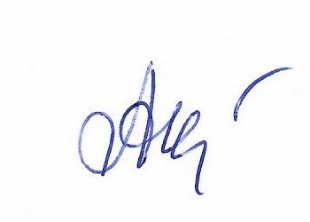 ФГБОУ ВО РостГМУ Минздрава России, руководитель Ростовского областного отделения Российского общества профилактики неинфекционных заболеваний, д.м.н., профессор                                    Чесникова А.И.10.00-13.10Пленарное заседаниеПленарное заседание10.00-10.10Приветственное слово ректора ФГБОУ ВО «Ростовский государственный медицинский университет» Минздрава России, д.м.н., профессор Шлык Сергея Владимировича Приветственное слово директора ФГБУ «НМИЦ ТПМ» Минздрава России, главного внештатного специалиста по терапии и общей врачебной практике Минздрава России, Президента Российского общества профилактики неинфекционных заболеваний, академика РАН  Драпкиной Оксаны МихайловныПриветственное слово министра здравоохранения Ростовской области Кобзева Юрия Викторовича Приветственное слово главного внештатного специалиста по терапии Южного федерального округа, заведующего кафедрой внутренних болезней №1 ФГБОУ ВО РостГМУ Минздрава России, руководитель Ростовского областного отделения Российского общества профилактики неинфекционных заболеваний, д.м.н., профессора Чесниковой Анны ИвановныОткрытие конференции.10.10-10.40Директор ФГБУ «НМИЦ ТПМ» Минздрава России, главный внештатный специалист по терапии и общей врачебной практике Минздрава России, Президент Российского общества профилактики неинфекционных заболеваний, академик РАНДрапкина Оксана МихайловнаПервичная медико-санитарная помощь (ПМСП) - базовый элемент системы здравоохранения, в рамках которой можно обеспечить доступные и приемлемые услуги для пациентов, справедливое распределение ресурсов здравоохранения, а также рациональное использование технологий и ресурсов последующих звеньев здравоохранения. В докладе будут представлены задачи и перспективы ПМСП. А создание условий и поиск ресурсов под конкретные задачи существующей модели ПМСП является основой дальнейшего развития.«ПМСП: задачи и перспективы»10.40-11.10Вице-президент РОПНИЗ, руководитель лаборатории поликлинической терапии ФГБУ «НМИЦ ТПМ» Минздрава России, главный внештатный специалист по профилактической медицине Минздрава России, к.м.н.Дроздова Любовь ЮрьевнаВ докладе будут представлены основные профилактические мероприятия хронических заболеваний и их факторов риска в первичном звене здравоохранения. При этом профилактическая компетентность врача первичного звена здравоохранения базируется на знаниях основных факторов риска распространённых заболеваний, контроле и управлении ими, коррекции их влияния на здоровье, трудоспособность и качество жизни населения. Критериями её сформированности могут быть снижение показателей смертности, заболеваемости, случаев временной и особенно стойкой нетрудоспособности, повышение качества и увеличение продолжительности жизни населения, что будет отражено в докладе.«Профилактические аспекты работы врача первичного звена в выявлении и коррекции факторов риска»11.10-11.40Главный внештатный специалист по терапии Южного федерального округа, заведующий кафедрой внутренних болезней №1 ФГБОУ ВО РостГМУ Минздрава России, руководитель Ростовского областного отделения Российского общества профилактики неинфекционных заболеваний, д.м.н., профессорЧесникова Анна ИвановнаВ докладе будут освещены современные взгляды на профилактику, диагностику, лечение дилатационной кардиомиопатии. Представлен алгоритм ведения пациентов с ДКМП, согласно последним рекомендациям.«Кардиомиопатии в практике терапевта»11.40-12.10Заведующий кафедрой кардиологии, сердечно-сосудистой и торакальной хирургии ФГБОУ ВолгГМУ Минздрава России, член-корреспондент РАН, д.м.н., профессор Лопатин Юрий Михайлович В докладе будет сделан акцент на неблагоприятном прогнозе для пациентов с СНсФВ, особенностях диагностики СН с разным фенотипом. Будет представлен обзор международных и российских клинических руководств по СН, а также ключевые обновления алгоритмов терапии СН во всем спектре ФВ.«Пациент с ХСН в фокусе практикующего врача: формула терапии»(Доклад не обеспечивается кредитами НМО. При поддержке фармацевтической компании ООО «АстраЗенека»).12.10-12.40Проректор по учебной работе ФГБОУ ВО РостГМУ Минздрава России
заведующая кафедрой кардиологии, ревматологии и функциональной диагностики ФПК и ППС д.м.н., профессорДроботя Наталья ВикторовнаХроническая ишемическая болезнь сердца остается лидирующей причиной смерти во всем мире. Несмотря на прием статинов, антигипертензивных и антиагрегантных препаратов, риск СС осложнений у пациентов с ИБС остается очень высоким. В докладе будет рассказано о терапевтических возможностях в арсенале врача, которые помогут улучшить прогноз пациентов со стабильной ИБС.«Хроническая ИБС. Современные подходы к антитромботической терапии»(Доклад не обеспечивается кредитами НМО. При поддержке фармацевтической компании АО «Баер»).12.40-13.10Руководитель научно-исследовательского отдела сердечной недостаточности, ведущий научный сотрудник НИЛ высокотехнологичных методов лечения сердечной недостаточности, профессор кафедры факультетской терапии Института медицинского образования Центра Алмазова, д.м.н., профессор Ситникова Мария ЮрьевнаВ докладе будут обозначены основные моменты профилактики СН – коррекция факторов риска. Обозначены принципы профилактики  симптомной СН. Озвучено влияние табакокурения на развитие и прогрессирование СН. Представлена концепция снижения вреда от табакокурения и рекомендации по отказу от курения. Продемонстрировани связь ожирения и табакокерения, а также влияния ожирения на развитие СН. «Ранний диагноз и возможности профилактики манифестации ХСН на стадии предболезни»13.10-14.00ПерерывПерерыв14.00-17.00Секционное заседание №1Секционное заседание №114.00-14.30Заместитель директора по научной работе НИИ ревматологии СЗГМУ им. И.И. Мечникова, д.м.н., профессор кафедры терапии, ревматологии, экспертизы временной нетрудоспособности им. Э.Э. Эйхвальда, г. Санкт-Петербург Гайдукова Инна ЗурабиевнаВ докладе будут освещены актуальные данные о распространенности и патогенезе остеоартрита, о его гетерогенности, связи с ожирением и метаболическим синдромом.Спикер остановится на современных подходах при выборе лечебной тактики терапии ОА, с позиции доказательной медицины. Приведет данные о свойствах, возможностях и эффективности некоторых представителей группы корректоров метаболизма костной и хрящевой ткани.«Два лица хондропротекции» (Доклад не обеспечивается кредитами НМО. При поддержке фармацевтической компании АО «Баер»).14.30-15.00Доцент кафедры трансплантологии,  нефрологии и искусственных органов ФУВ ГБУЗ МОНИКИ им. М.Ф. Владимирского, главный врач сети диализных центров ООО «Медикал групп» Артемов Дмитрий ВладимировичВ докладе будут обсуждаться актуальные вопросы ведения пациентов с АГ и ХБП, с которыми сталкивается практикующий врач в повседневной деятельности. Будут освещены основные изменения в международных клинических рекомендациях ESH 2023 и KDIGO 2024. «Артериальная гипертензия и хроническая болезнь почек: какая цель терапии?»(Доклад не обеспечивается кредитами НМО. При поддержке фармацевтической компании АО «Нижфарм»).15.00-15.30Заведующий кафедрой терапии №1 ФПК и ППС ФГБОУ ВО КубГМУ Минздрава России, д.м.н., профессор, главный кардиолог ЮФО, главный кардиолог Краснодарского края, заслуженный врач РФ, заслуженный деятель здравоохранения Кубани Космачева Елена ДмитриевнаНезависимо от ФВ в основе развития ХСН лежит дисбаланс нейрогуморальных систем и запуск патологического ремоделирования. В докладе будут обсуждены ключевые аспекты ведения пациентов с сердечной недостаточностью и возможности класса АРНИ в терапии таких пациентов.«Активная Результативная Необходимая Интенсивная терапия ХСН»(Доклад не обеспечивается кредитами НМО. При поддержке фармацевтической компании ООО «Новартис Фарма»).15.30-16.00к.м.н., доцент кафедры внутренних болезней №1 ФГБОУ ВО РостГМУ Минздрава России Сафроненко Виктория АлександровнаВ рамках доклада будет подчеркнута важность профилактики таких факторов риска, как дислипидемия и гиперурекимия, как серьезного фактора риска сердечно-сосудистых осложнений у пациентов с сердечно-сосудистыми заболеваниями. Представлены алгоритмы  ведения пациентов с дислипидемией и гиперурикемией. «Контроль и коррекция факторов риска у пациентов с АГ: проблемы реальной практики» (Доклад не обеспечивается кредитами НМО. При поддержке фармацевтической компании ООО «ЭГИС-РУС»).16.00-16.30Главный внештатный пульмонолог РО, заведующая отделением пульмонологии О.К.Б. № 2 Недашковская Наталья ГеннадьевнаИзвестно, что с возрастом адаптационные возможности организма человека снижаются, происходят структурные и функциональные изменения на уровне систем, органов и тканей. В докладе будут рассмотрены причины развития и представлены меры профилактики инволютивных изменений легких у лиц разного возраста. «Профилактика возрастной инволюции легких» 16.30-17.00Главный внештатный специалист по общей врачебной практике МЗ РО и ЮФО, заведующая кафедрой общей врачебной практики (семейной медицины) (с курсами гериатрии и физиотерапии) ФГБОУ ВО РостГМУ Минздрава России, д.м.н., профессорШавкута Галина ВладимировнаВ докладе будут представлены современные данные по проблеме саркопении в пожилом возрасте. Приведены основные факторы риска, механизмы и связь саркопении с ожирением и ГЭРБ. Озвучены принципы своевременного выявления саркопении.«Саркопения. Саркопеническое ожирение и ГЭРБ»14.00-17.00Секционное заседание №2Секционное заседание №214.00-14.30Директор ФГБУ «НМИЦ ТПМ» Минздрава России, главный внештатный специалист по терапии и общей врачебной практике Минздрава России, Президент Российского общества профилактики неинфекционных заболеваний, академик РАН Драпкина Оксана МихайловнаВ докладе будет представлен анализ состояния терапевтической службы в регионах ЮФО с рекомендациями оптимизации дальнейшей работы.«Состояние терапевтической службы ЮФО»14.30-14.50Главный внештатный специалист по терапии комитета здравоохранения Волгоградской области, начальник государственного бюджетного учреждения здравоохранения «Волгоградский областной клинический госпиталь ветеранов войн» Кириллов Олег ВладиславовичВ докладе будут представлены основные проблемы при проведении профилактических медицинских осмотров и диспансеризации в Волгоградской области. Пути решения проблем и рекомендациями по оптимизации дальнейшей работы.«Проблемы и пути их решения при проведении профилактических медицинских осмотров и диспансеризации в Волгоградской области»14.50 -15.10Главный внештатный специалист по терапии МЗ Краснодарского края, заведующая амбулаторно-поликлиническим отделением для прикрепленного населения г. Краснодара ГБУЗ «НИИ-ККБ1», к.м.н.Ковригина Ирина ВалерьевнаВ докладе будут представлены лучшие практики при проведении диспансерного наблюдения за взрослыми с хроническими неинфекционными заболеваниями в Краснодарском крае.«Лучшие практики при проведении диспансерного наблюдения в Краснодарском крае» 15.10-15.30Главный внештатный специалист по терапии и ОВП г. Севастополя, главный врач ГБУЗ Севастополя «Медицинский информационно-аналитический центр»Шеремет Л СВ докладе будет представлена оценка результатов проведения профилактических медицинских осмотров и диспансеризации в г. Севастополе с рекомендациями по оптимизации дальнейшей работы.«Анализ проведения профилактических медицинских осмотров и диспансеризации в г. Севастополе»15.30 -15.45Главный внештатный специалист по терапии Министерства здравоохранения Республики Крым, заместитель главного врача по поликлинической работе ГБУЗ РК «Симферопольская клиническая больница»Барило Ольга ВладимировнаВ докладе будет представлен анализ проведения профилактических медицинских осмотров и диспансеризации в Республике Крым с оценкой достижения целевых показателей и рекомендациями по улучшению работы.«Анализ проведения профилактических медицинских осмотров и диспансеризации в Республике Крым: достигаются ли цели?»15.45 -16.00Главный внештатный специалист по терапии МЗ Ростовской области, доцент кафедры внутренних болезней №1 ФГБОУ ВО РостГМУ Минздрава России, к.м.н.Скаржинская Наталья СергеевнаВ докладе будут представлены результаты анализа проведения диспансерного наблюдения за пациентами с хроническими неинфекционными заболеваниями в Ростовской области с обозначением проблем и путей решения.	«Диспансерное наблюдение за пациентами с ХНИЗ в Ростовской области: проблемы и пути решения»16.00 -16.15Главный внештатный специалист по терапии Министерства здравоохранения Астраханской области, заведующая отделением медицинской профилактики ГБУЗ АО «Городская поликлиника №8 им. Н.И. Пирогова»Мельниченко Ольга ВикторовнаВ докладе будут представлены основные аспекты взаимосвязи диспансеризации и диспансерного наблюдения за пациентами с хроническими неинфекционными заболеваниями с анализом проведения профилактических мероприятий в Астраханской области с рекомендациями по оптимизации дальнейшей работы.«Диспансеризация и диспансерное наблюдение за пациентами с ХНИЗ как единый процесс»16.15 -16.30Главный внештатный специалист по терапии и общей врачебной практике Министерства здравоохранения Республики Калмыкия, заместитель главного врача по медицинской частиБУ РК «Республиканская больница им. П.П. Жемчуева Чумпинова Саглар ЮрьевнаВ докладе будет сделан акцент на проблемы проведения диспансеризации и диспансерного наблюдения в Республике Калмыкия с результатами анализа и рекомендациями по оптимизации дальнейшей работы.«Проблемы проведения диспансеризации и диспансерного наблюдения в Республике Калмыкия» 16.30-17.00Дискуссия. Обсуждение ключевых аспектов организации профилактических медицинских осмотров и диспансеризации в субъектах ЮФО.Дискуссия. Обсуждение ключевых аспектов организации профилактических медицинских осмотров и диспансеризации в субъектах ЮФО.17.00-17.10Подведение итоговПодведение итогов